From Transcription  to Translation  to ProteinsTranscription – synthesis of RNA from DNA templatein the nucleusDNA code converted into complimentary RNA code1st step in protein synthesismRNA produced from DNAbases – A, C, G and U (instead of T)3-base segments = “triplets”triplets – mRNA “codons”determine which amino acids are used to synthesize the protein64 codonssome code for specific amino acidsthe rest are “stop” or “start” codonsTranslation – synthesis of a protein from mRNA templatein the ribosomemRNA code converted into amino acid sequence – “polypeptide”multiple amino acid sequences = proteintRNA has complimentary “anticodons”anticodons bind with the mRNA codonsenables tRNA to transport correct amino acids to ribosomesamino acids – building blocks of proteinsRibosomes interpret mRNA codon informationtRNA aligns appropriate amino acids to build a complex proteinProtein synthesis stops when the ribosome encounters a stop codon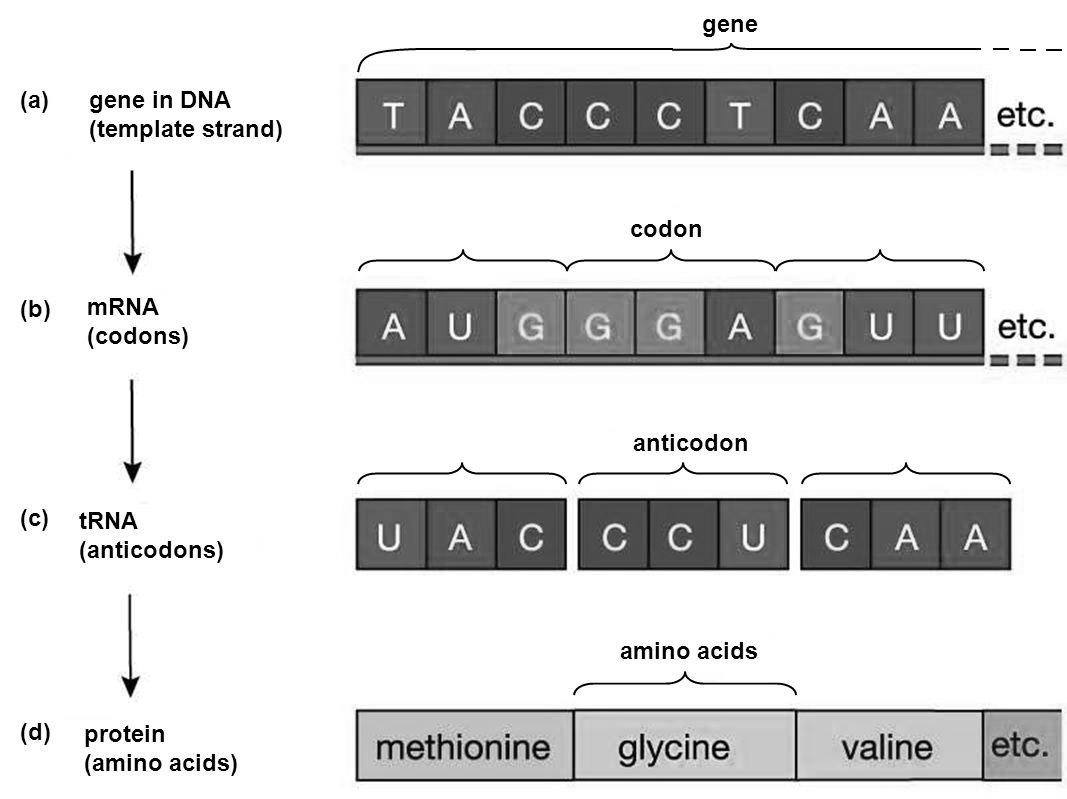 